ΠΡΟΫΠΟΛΟΓΙΣΜΟΣ ΠΡΟΣΦΟΡΑΣΑΝΤΙΚΕΙΜΕΝΟ  ΠΡΟΜΗΘΕΙΑΣΑφορά  την  προμήθεια λοιπών ειδών υγιεινής - καθαριότητας  του Δήμου Αμφίκλειας-Ελάτειας για τις ανάγκες της ΔΕ ΑΜΦΙΚΛΕΙΑΣ για το έτος 2020.ΟΜΑΔΑ ΑΔΕ  ΑΜΦΙΚΛΕΙΑΣ ΕΛΛΗΝΙΚΗ ΔΗΜΟΚΡΑΤΙΑ                      ΠΕΡΙΦΕΡΕΙΑΚΗ ΕΝΟΤΗΤΑ ΦΘΙΩΤΙΔΑΣ                                           ΔΗΜΟΣ ΑΜΦΙΚΛΕΙΑΣ-ΕΛΑΤΕΙΑΣ ΑΥΤΟΤΕΛΕΣ ΤΜΗΜΑ ΔΙΟΙΚΗΤΙΚΩΝ ΥΠΗΡΕΣΙΩΝΤαχ. Δ/νση : Κάτω Τιθορέα, Φθιώτιδος	              Ταχ. Κωδ.    : 35015                                                         Πληροφορίες : Καραλή ΠαναγιώταΤηλ.             : 22343 - 50316FAX             : 22340 - 48785			E-mail : info@dimos-amfiklias-elatias.grΑριθμ. Πρωτ. Μελέτης:1746/6-3-2020ΠΡΟΫΠΟΛΟΓΙΣΜΟΣ ΠΡΟΣΦΟΡΑΣΑΝΤΙΚΕΙΜΕΝΟ  ΠΡΟΜΗΘΕΙΑΣΑφορά  την  προμήθεια λοιπών ειδών υγιεινής - καθαριότητας  του Δήμου Αμφίκλειας-Ελάτειας για τις ανάγκες της ΔΕ ΤΙΘΟΡΕΑΣ για το έτος 2020.ΟΜΑΔΑ ΒΔΕ  ΕΛΑΤΕΙΑΣ ΕΛΛΗΝΙΚΗ ΔΗΜΟΚΡΑΤΙΑ                      ΠΕΡΙΦΕΡΕΙΑΚΗ ΕΝΟΤΗΤΑ ΦΘΙΩΤΙΔΑΣ                                           ΔΗΜΟΣ ΑΜΦΙΚΛΕΙΑΣ-ΕΛΑΤΕΙΑΣ ΑΥΤΟΤΕΛΕΣ ΤΜΗΜΑ ΔΙΟΙΚΗΤΙΚΩΝ ΥΠΗΡΕΣΙΩΝΤαχ. Δ/νση : Κάτω Τιθορέα, Φθιώτιδος	              Ταχ. Κωδ.    : 35015                                                         Πληροφορίες : Καραλή ΠαναγιώταΤηλ.             : 22343 - 50316FAX             : 22340 - 48785			E-mail : info@dimos-amfiklias-elatias.grΑριθμ. Πρωτ. Μελέτης:1746/6-3-2020ΠΡΟΫΠΟΛΟΓΙΣΜΟΣ ΠΡΟΣΦΟΡΑΣΑΝΤΙΚΕΙΜΕΝΟ  ΠΡΟΜΗΘΕΙΑΣΑφορά  την  προμήθεια λοιπών ειδών υγιεινής - καθαριότητας  του Δήμου Αμφίκλειας-Ελάτειας για τις ανάγκες της ΔΕ ΕΛΑΤΕΙΑΣ για το έτος 2020.ΟΜΑΔΑ ΓΔΕ  ΤΙΘΟΡΕΑΣΕΛΛΗΝΙΚΗ ΔΗΜΟΚΡΑΤΙΑ                      ΠΕΡΙΦΕΡΕΙΑΚΗ ΕΝΟΤΗΤΑ ΦΘΙΩΤΙΔΑΣ                                           ΔΗΜΟΣ ΑΜΦΙΚΛΕΙΑΣ-ΕΛΑΤΕΙΑΣ ΑΥΤΟΤΕΛΕΣ ΤΜΗΜΑ ΔΙΟΙΚΗΤΙΚΩΝ ΥΠΗΡΕΣΙΩΝΤαχ. Δ/νση : Κάτω Τιθορέα, Φθιώτιδος	              Ταχ. Κωδ.    : 35015                                                         Πληροφορίες : Καραλή ΠαναγιώταΤηλ.             : 22343 - 50316FAX             : 22340 - 48785			E-mail : info@dimos-amfiklias-elatias.grΑριθμ. Πρωτ. Μελέτης:1746/6-3-2020ΠΡΟΫΠΟΛΟΓΙΣΜΟΣ ΠΡΟΣΦΟΡΑΣΑΝΤΙΚΕΙΜΕΝΟ  ΠΡΟΜΗΘΕΙΑΣΠΡΟΜΗΘΕΙΑ ΛΟΙΠΩΝ ΕΙΔΩΝ ΥΓΙΕΙΝΗΣ-ΚΑΘΑΡΙΟΤΗΤΑΣ που θα χρησιμοποιηθούν για την κάλυψη των αναγκών των Σχολικών Μονάδων της Σχολικής Επιτροπής Πρωτοβάθμιας Εκπαίδευσης του Δήμου ΑΜΦΙΚΛΕΙΑΣ-ΕΛΑΤΕΙΑΣ για το έτος 2020.ΟΜΑΔΑ ΔΕΛΛΗΝΙΚΗ ΔΗΜΟΚΡΑΤΙΑ                      ΠΕΡΙΦΕΡΕΙΑΚΗ ΕΝΟΤΗΤΑ ΦΘΙΩΤΙΔΑΣ                                           ΔΗΜΟΣ ΑΜΦΙΚΛΕΙΑΣ-ΕΛΑΤΕΙΑΣ ΑΥΤΟΤΕΛΕΣ ΤΜΗΜΑ ΔΙΟΙΚΗΤΙΚΩΝ ΥΠΗΡΕΣΙΩΝΤαχ. Δ/νση : Κάτω Τιθορέα, Φθιώτιδος	              Ταχ. Κωδ.    : 35015                                                         Πληροφορίες : Καραλή ΠαναγιώταΤηλ.             : 22343 - 50316FAX             : 22340 - 48785			E-mail : info@dimos-amfiklias-elatias.grΑριθμ. Πρωτ. Μελέτης:1746/6-3-2020ΠΡΟΫΠΟΛΟΓΙΣΜΟΣ ΠΡΟΣΦΟΡΑΣΑΝΤΙΚΕΙΜΕΝΟ  ΠΡΟΜΗΘΕΙΑΣΠΡΟΜΗΘΕΙΑ ΛΟΙΠΩΝ ΕΙΔΩΝ ΥΓΙΕΙΝΗΣ-ΚΑΘΑΡΙΟΤΗΤΑΣ που θα χρησιμοποιηθούν για την κάλυψη των αναγκών των Σχολικών Μονάδων της Σχολικής Επιτροπής Δευτεροβάθμιας  Εκπαίδευσης του Δήμου ΑΜΦΙΚΛΕΙΑΣ-ΕΛΑΤΕΙΑΣ για το έτος 2020.ΠΡΟΫΠΟΛΟΓΙΣΜΟΣ ΠΡΟΣΦΟΡΑΣΟΜΑΔΑ ΕΕΛΛΗΝΙΚΗ ΔΗΜΟΚΡΑΤΙΑ                      ΠΕΡΙΦΕΡΕΙΑΚΗ ΕΝΟΤΗΤΑ ΦΘΙΩΤΙΔΑΣ                                           ΔΗΜΟΣ ΑΜΦΙΚΛΕΙΑΣ-ΕΛΑΤΕΙΑΣ ΑΥΤΟΤΕΛΕΣ ΤΜΗΜΑ ΔΙΟΙΚΗΤΙΚΩΝ ΥΠΗΡΕΣΙΩΝΤαχ. Δ/νση : Κάτω Τιθορέα, Φθιώτιδος	              Ταχ. Κωδ.    : 35015                                                         Πληροφορίες : Καραλή ΠαναγιώταΤηλ.             : 22343 - 50316FAX             : 22340 - 48785			E-mail : info@dimos-amfiklias-elatias.grΑριθμ. Πρωτ. Μελέτης:1746/6-3-2020Α/ΑΠΕΡΙΓΡΑΦΗΜΟΝΑΔΕΣ ΜΕΤΡΗΣΗΣΠΟΣΟΤΗΤΑΤΙΜΗ ΕΙΔΟΥΣΔΑΠΑΝΗΥγρό καθαρισμού πατώματος 4 ltΤΕΜΑΧΙΟ59Υγρό καθαρισμού τζαμιών 750μl με αντλίαΤΕΜΑΧΙΟ9Υγρό καθαρισμού τζαμιών 4 lt ΤΕΜΑΧΙΟ6Υγρό καθαρισμού αλάτων 1000ml με αντλίαΤΕΜΑΧΙΟ41Υγρό απορρυπαντικό πιάτων 750mlΤΕΜΑΧΙΟ8Υγρό απορρυπαντικό πιάτων 4 ltΤΕΜΑΧΙΟ7Απολυμαντικό υγρό wc 1000 mlΤΕΜΑΧΙΟ46Πετσέτες καθαρισμού τύπου wettex σε συσκευασία 10-12 τεμαχίωνΤΕΜΑΧΙΟ10Χαρτί υγείας τρίφυλλο σε οποιαδήποτε συσκευασία περίπου 190 gr  ΡΟΛΟ900Χαρτί κουζίνας επαγγελματικό σε ρολό 1 kgΤΕΜΑΧΙΟ101Χαρτοπετσέτες σε συσκευασία των 100 τεμαχίωνΤΕΜΑΧΙΟ14Χλωρίνη παχύρρευστη 1250 ml ΤΕΜΑΧΙΟ71Χλωρίνη 2ltΤΕΜΑΧΙΟ16Συμπυκνωμένο χλώριο γενικής χρήσης σε παχύρευστη μορφή 4 ltΤΕΜΑΧΙΟ14Απορροφητική σφουγγαρίστρα καλής ποιότηταςΤΕΜΑΧΙΟ26Σκούπα χόρτου με κοντάρι ΤΕΜΑΧΙΟ29Γάντια καθαριότητας ελαστικά γενικής χρήσης (M-L-XL)ΤΕΜΑΧΙΟ11Γάντια καθαριότητας μιας χρήσης Lastex (M-L-XL)ΚΟΥΤΙ22Κουβάς σφουγγαρίσματος με στίφτηΤΕΜΑΧΙΟ3Σφουγγάρια πιάτων με σύρμα σε συσκευασία 3 τεμαχίωνΤΕΜΑΧΙΟ16Σκούπες δαπέδου απλές ΤΕΜΑΧΙΟ31Κοντάρια για σκούπες και σφουγγαρίστρεςΤΕΜΑΧΙΟ12Φωτιστικό οινόπνευμα μπλε 430 mlΤΕΜΑΧΙΟ16Οινόπνευμα καθαρό 95 βαθμών 245 mlΤΕΜΑΧΙΟ8Σύνδεσμος Αλκοολούχος lotion 95 βαθμών 430 mlΤΕΜΑΧΙΟ7Αραχνοσκούπες με κοντάριΤΕΜΑΧΙΟ4Καλαθάκια πλαστικά απορριμμάτων μικρό μέγεθοςΤΕΜΑΧΙΟ2Σακούλες απορριμμάτων καλαθιών με ή χωρίς άρωμα, διαστάσεις 45x56cmΣΥΣΚΕΥΑΣΙΑ125Σακούλες απορριμμάτων επαγγελματικές μεγάλης ανθεκτικότητας 80Χ110cm ΚΙΛΑ360Σακούλες απορριμμάτων 52Χ75cmΣΥΣΚΕΥΑΣΙΑ10 ΤΜΧ38Σακούλες απορριμμάτων με κορδόνια 85Χ110cmΣΥΣΚΕΥΑΣΙΑ15 ΤΜΧ91Σύρμα καθαρισμούΤΕΜΑΧΙΟ4Φαράσια πλαστικά με κοντάριΤΕΜΑΧΙΟ16Φαράσι μεταλλικό χειρόςΤΕΜΑΧΙΟ1Απορρυπαντικό σκόνη 380 gr για πλύσιμο στο χέριΤΕΜΑΧΙΟ2Καθαριστικό απολυμαντικό επιφανειών υγρό με αντλία τύπου Azax ή παρόμοιο 750mlΤΕΜΑΧΙΟ18Σαπούνι αρωματικό - πλάκα 100 grΤΕΜΑΧΙΟ6Υγρό κρεμοσάπουνο απολυμαντικό χεριών με αντλία τύπου dettol ή παρόμοιο 250 ml ΤΕΜΑΧΙΟ48Υγρό κρεμοσάπουνο (1 lt -2 lt) ή άλλη συσκευασία , ανταλλακτικόΤΕΜΑΧΙΟ26Αρωματικό –Απολυμαντικό λεκάνης -- w.c.ΤΕΜΑΧΙΟ38 Υδροχλωρικό οξύ - Aquaforte 450 ml ΤΕΜΑΧΙΟ36Εντομοκτόνο για έρποντα έντομα (300ml)ΤΕΜΑΧΙΟ8Εντομοκτόνο για ιπτάμενα έντομα (300ml)ΤΕΜΑΧΙΟ9Πιγκάλ κλειστού τύπουΤΕΜΑΧΙΟ4Πανάκια καθαρισμού τζαμιώνΤΕΜΑΧΙΟ15Ξεσκονόπανο τύπου SwifferΤΕΜΑΧΙΟ13Ανταλλακτικό για το ξεσκονόπανο τύπου SwifferTEMAXIO5Μωρομάντηλα (σε συσκευασία 3 τεμαχίων)ΤΕΜΑΧΙΟ13Χειροπετσέτες ΖΙΚ-ΖΑΚ Μονόφυλλες (20 πακέταΧ200 φύλλα)ΚΙΒΩΤΙΟ5Κάδος μπάνιου με καπάκι και πεντάλ χωρητικότητας 7L TEMAXIO5Αποφρακτικό σωληνώσεων σε σκόνη 60 grΤΕΜΑΧΙΟ22Σφουγγαρίστρα επαγγελματική με σχοινιάΤΕΜΑΧΙΟ2Υγρό για άλατα πλυντηρίου ρούχων 750 mlΤΕΜΑΧΙΟ3Υγρό καθαρισμού λεκέδων για χαλιά και ταπετσαρίες 750 mlΤΕΜΑΧΙΟ2Σακούλες για αποθήκευση χαλιώνΤΕΜΑΧΙΟ8Λευκά Χαρτομάντηλα Τρίφυλλα σε συσκευασία των 100ΚΟΥΤΙ3Αρωματικές ταμπλέτες κατά του σκόρου σε συσκευασία των 10 τεμαχίωνΤΕΜΑΧΙΟ1Εργαλείο καθαρισμού τζαμιών με λεπίδα & σφουγγάρι από αλουμίνιοΤΕΜΑΧΙΟ3Απορρυπαντικό πληντυρίου πιάτων σε συσκευασία με 33 ταμπλέτεςΤΕΜΑΧΙΟ11Υγρό απορρυπαντικό πλυντηρίου πιάτων σε συσκευασία 4LΤΕΜΑΧΙΟ2Υγρό στεγνωτικό πλυντηρίου πιάτων σε συσκευασία 750mlΤΕΜΑΧΙΟ4Ειδικό αλάτι πλυντηρίου πιάτων 1.5 kgΤΕΜΑΧΙΟ6Σκόνη απορρυπαντικό πλυντηρίου ρούχων 65-70 μεζούρες ΤΕΜΑΧΙΟ1Υγρό απορρυπαντικό πλυντηρίου ρούχων 48 μεζούρεςΤΕΜΑΧΙΟ1Μαλακτικό πλυντηρίου ρούχων σε συσκευασία 5LΤΕΜΑΧΙΟ2Φαράσι μεταλλικό με κοντάριΤΕΜΑΧΙΟ4Αντισηπτικό Gel χεριών σε συσκευασία των 500 ml με αντλίαΤΕΜΑΧΙΟ6ΣΥΝΟΛΟΦΠΑ 24%ΓΕΝΙΚΟ ΣΥΝΟΛΟΚάτω Τιθορέα ……………… /2020(ΥΠΟΓΡΑΦΗ-ΣΦΡΑΓΙΔΑ)Ο ΠΡΟΣΦΕΡΩΝΑ/ΑΠΕΡΙΓΡΑΦΗΜΟΝΑΔΕΣ ΜΕΤΡΗΣΗΣΠΟΣΟΤΗΤΑΤΙΜΗ ΕΙΔΟΥΣΔΑΠΑΝΗΥγρό καθαρισμού πατώματος 4 ltΤΕΜΑΧΙΟ33Υγρό καθαρισμού τζαμιών 750μl με αντλίαΤΕΜΑΧΙΟ8Υγρό καθαρισμού τζαμιών 4 lt ΤΕΜΑΧΙΟ3Υγρό καθαρισμού αλάτων 1000ml με αντλίαΤΕΜΑΧΙΟ29Υγρό απορρυπαντικό πιάτων 750mlΤΕΜΑΧΙΟ3Υγρό απορρυπαντικό πιάτων 4 ltΤΕΜΑΧΙΟ6Απολυμαντικό υγρό wc 1000 mlΤΕΜΑΧΙΟ26Πετσέτες καθαρισμού τύπου wettex σε συσκευασία 10-12 τεμαχίωνΤΕΜΑΧΙΟ9Χαρτί υγείας τρίφυλλο σε οποιαδήποτε συσκευασία περίπου 190 gr  ΡΟΛΟ942Χαρτί κουζίνας επαγγελματικό σε ρολό 1 kgΤΕΜΑΧΙΟ60Χαρτοπετσέτες σε συσκευασία των 100 τεμαχίωνΤΕΜΑΧΙΟ4Χλωρίνη παχύρρευστη 1250 ml ΤΕΜΑΧΙΟ81Χλωρίνη 2ltΤΕΜΑΧΙΟ6Συμπυκνωμένο χλώριο γενικής χρήσης σε παχύρευστη μορφή 4 ltΤΕΜΑΧΙΟ3Απορροφητική σφουγγαρίστρα καλής ποιότηταςΤΕΜΑΧΙΟ14Σκούπα χόρτου με κοντάρι ΤΕΜΑΧΙΟ11Γάντια καθαριότητας ελαστικά γενικής χρήσης (M-L-XL)ΤΕΜΑΧΙΟ22Γάντια καθαριότητας μιας χρήσης Lastex (M-L-XL)ΚΟΥΤΙ31Κουβάς σφουγγαρίσματος με στίφτηΤΕΜΑΧΙΟ3Σφουγγάρια πιάτων με σύρμα σε συσκευασία 3 τεμαχίωνΤΕΜΑΧΙΟ15Σκούπες δαπέδου απλές ΤΕΜΑΧΙΟ13Κοντάρια για σκούπες και σφουγγαρίστρεςΤΕΜΑΧΙΟ25Φωτιστικό οινόπνευμα μπλε 430 mlΤΕΜΑΧΙΟ20Οινόπνευμα καθαρό 95 βαθμών 245 mlΤΕΜΑΧΙΟ7Σύνδεσμος Αλκοολούχος lotion 95 βαθμών 430 mlΤΕΜΑΧΙΟ20Αραχνοσκούπες με κοντάριΤΕΜΑΧΙΟ3Καλαθάκια πλαστικά απορριμμάτων μικρό μέγεθοςΤΕΜΑΧΙΟ1Σακούλες απορριμμάτων καλαθιών με ή χωρίς άρωμα, διαστάσεις 45x56cmΣΥΣΚΕΥΑΣΙΑ74Σακούλες απορριμμάτων επαγγελματικές μεγάλης ανθεκτικότητας 80Χ110cm ΚΙΛΑ305Σακούλες απορριμμάτων 52Χ75cmΣΥΣΚΕΥΑΣΙΑ10 ΤΜΧ18Σακούλες απορριμμάτων με κορδόνια 85Χ110cmΣΥΣΚΕΥΑΣΙΑ15 ΤΜΧ61Σύρμα καθαρισμούΤΕΜΑΧΙΟ4Φαράσια πλαστικά με κοντάριΤΕΜΑΧΙΟ3Φαράσι μεταλλικό χειρόςΤΕΜΑΧΙΟ1Απορρυπαντικό σκόνη 380 gr για πλύσιμο στο χέριΤΕΜΑΧΙΟ2Καθαριστικό απολυμαντικό επιφανειών υγρό με αντλία τύπου Azax ή παρόμοιο 750mlΤΕΜΑΧΙΟ17Σαπούνι αρωματικό - πλάκα 100 grΤΕΜΑΧΙΟ1Υγρό κρεμοσάπουνο απολυμαντικό χεριών με αντλία τύπου dettol ή παρόμοιο 250 ml ΤΕΜΑΧΙΟ37Υγρό κρεμοσάπουνο (1 lt -2 lt) ή άλλη συσκευασία , ανταλλακτικόΤΕΜΑΧΙΟ16Αρωματικό –Απολυμαντικό λεκάνης -- w.c.ΤΕΜΑΧΙΟ28 Υδροχλωρικό οξύ - Aquaforte 450 ml ΤΕΜΑΧΙΟ38Εντομοκτόνο για έρποντα έντομα (300ml)ΤΕΜΑΧΙΟ3Εντομοκτόνο για ιπτάμενα έντομα (300ml)ΤΕΜΑΧΙΟ3Πιγκάλ κλειστού τύπουΤΕΜΑΧΙΟ7Πανάκια καθαρισμού τζαμιώνΤΕΜΑΧΙΟ20Ξεσκονόπανο τύπου SwifferΤΕΜΑΧΙΟ19Μωρομάντηλα (σε συσκευασία 3 τεμαχίων)ΤΕΜΑΧΙΟ14Χειροπετσέτες ΖΙΚ-ΖΑΚ Μονόφυλλες (20 πακέταΧ200 φύλλα)ΚΙΒΩΤΙΟ5Αποφρακτικό σωληνώσεων σε σκόνη 60 grΤΕΜΑΧΙΟ2Σφουγγαρίστρα επαγγελματική με σχοινιάΤΕΜΑΧΙΟ2Υγρό για άλατα πλυντηρίου ρούχων 750 mlΤΕΜΑΧΙΟ4Υγρό καθαρισμού λεκέδων για χαλιά και ταπετσαρίες 750 mlΤΕΜΑΧΙΟ1Σακούλες για αποθήκευση χαλιώνΤΕΜΑΧΙΟ8Λευκά Χαρτομάντηλα Τρίφυλλα σε συσκευασία των 100ΚΟΥΤΙ3Αρωματικές ταμπλέτες κατά του σκόρου σε συσκευασία των 10 τεμαχίωνΤΕΜΑΧΙΟ2Εργαλείο καθαρισμού τζαμιών με λεπίδα & σφουγγάρι από αλουμίνιοΤΕΜΑΧΙΟ1Απορρυπαντικό πληντυρίου πιάτων σε συσκευασία με 33 ταμπλέτεςΤΕΜΑΧΙΟ10Υγρό απορρυπαντικό πλυντηρίου πιάτων σε συσκευασία 4LΤΕΜΑΧΙΟ3Υγρό στεγνωτικό πλυντηρίου πιάτων σε συσκευασία 750mlΤΕΜΑΧΙΟ3Ειδικό αλάτι πλυντηρίου πιάτων 1.5 kgΤΕΜΑΧΙΟ5Σκόνη απορρυπαντικό πλυντηρίου ρούχων 65-70 μεζούρες ΤΕΜΑΧΙΟ1Υγρό απορρυπαντικό πλυντηρίου ρούχων 48 μεζούρεςΤΕΜΑΧΙΟ1Μαλακτικό πλυντηρίου ρούχων σε συσκευασία 5LΤΕΜΑΧΙΟ2Αντισηπτικό Gel χεριών σε συσκευασία των 500 ml με αντλίαΤΕΜΑΧΙΟ8ΣΥΝΟΛΟΦΠΑ 24%ΓΕΝΙΚΟ ΣΥΝΟΛΟΚάτω Τιθορέα ……………… /2020(ΥΠΟΓΡΑΦΗ-ΣΦΡΑΓΙΔΑ)Ο ΠΡΟΣΦΕΡΩΝΑ/ΑΠΕΡΙΓΡΑΦΗΜΟΝΑΔΕΣ ΜΕΤΡΗΣΗΣΠΟΣΟΤΗΤΑΤΙΜΗ ΕΙΔΟΥΣΔΑΠΑΝΗΥγρό καθαρισμού πατώματος 4 ltΤΕΜΑΧΙΟ15Υγρό καθαρισμού τζαμιών 750μl με αντλίαΤΕΜΑΧΙΟ14Υγρό καθαρισμού τζαμιών 4 lt ΤΕΜΑΧΙΟ7Υγρό καθαρισμού αλάτων 1000ml με αντλίαΤΕΜΑΧΙΟ20Υγρό απορρυπαντικό πιάτων 750mlΤΕΜΑΧΙΟ4Υγρό απορρυπαντικό πιάτων 4 ltΤΕΜΑΧΙΟ7Απολυμαντικό υγρό wc 1000 mlΤΕΜΑΧΙΟ27Πετσέτες καθαρισμού τύπου wettex σε συσκευασία 10-12 τεμαχίωνΤΕΜΑΧΙΟ25Χαρτί υγείας τρίφυλλο σε οποιαδήποτε συσκευασία περίπου 190 gr  ΡΟΛΟ954Χαρτί κουζίνας επαγγελματικό σε ρολό 1 kgΤΕΜΑΧΙΟ81Χαρτοπετσέτες σε συσκευασία των 100 τεμαχίωνΤΕΜΑΧΙΟ4Χλωρίνη παχύρρευστη 1250 ml ΤΕΜΑΧΙΟ82Χλωρίνη 2ltΤΕΜΑΧΙΟ7Συμπυκνωμένο χλώριο γενικής χρήσης σε παχύρευστη μορφή 4 ltΤΕΜΑΧΙΟ4Απορροφητική σφουγγαρίστρα καλής ποιότηταςΤΕΜΑΧΙΟ25Σκούπα χόρτου με κοντάρι ΤΕΜΑΧΙΟ22Γάντια καθαριότητας ελαστικά γενικής χρήσης (M-L-XL)ΤΕΜΑΧΙΟ22Γάντια καθαριότητας μιας χρήσης Lastex (M-L-XL)ΚΟΥΤΙ31Κουβάς σφουγγαρίσματος με στίφτηΤΕΜΑΧΙΟ5Σφουγγάρια πιάτων με σύρμα σε συσκευασία 3 τεμαχίωνΤΕΜΑΧΙΟ22Σκούπες δαπέδου απλές ΤΕΜΑΧΙΟ14Κοντάρια για σκούπες και σφουγγαρίστρεςΤΕΜΑΧΙΟ26Φωτιστικό οινόπνευμα μπλε 430 mlΤΕΜΑΧΙΟ20Οινόπνευμα καθαρό 95 βαθμών 245 mlΤΕΜΑΧΙΟ2Σύνδεσμος Αλκοολούχος lotion 95 βαθμών 430 mlΤΕΜΑΧΙΟ57Αραχνοσκούπες με κοντάριΤΕΜΑΧΙΟ3Καλαθάκια πλαστικά απορριμμάτων μικρό μέγεθοςΤΕΜΑΧΙΟ7Καλαθάκια πλαστικά απορριμμάτων μεγάλο μέγεθοςΤΕΜΑΧΙΟ6Σακούλες απορριμμάτων καλαθιών με ή χωρίς άρωμα, διαστάσεις 45x56cmΣΥΣΚΕΥΑΣΙΑ125Σακούλες απορριμμάτων επαγγελματικές μεγάλης ανθεκτικότητας 80Χ110cm ΚΙΛΑ310Σακούλες απορριμμάτων 52Χ75cmΣΥΣΚΕΥΑΣΙΑ10 ΤΜΧ19Σακούλες απορριμμάτων με κορδόνια 85Χ110cmΣΥΣΚΕΥΑΣΙΑ15 ΤΜΧ63Σύρμα καθαρισμούΤΕΜΑΧΙΟ4Φαράσια πλαστικά με κοντάριΤΕΜΑΧΙΟ3Φαράσι μεταλλικό χειρόςΤΕΜΑΧΙΟ1Απορρυπαντικό σκόνη 380 gr για πλύσιμο στο χέριΤΕΜΑΧΙΟ3Καθαριστικό απολυμαντικό επιφανειών υγρό με αντλία τύπου Azax ή παρόμοιο 750mlΤΕΜΑΧΙΟ38Υγρό κρεμοσάπουνο απολυμαντικό χεριών με αντλία τύπου dettol ή παρόμοιο 250 ml ΤΕΜΑΧΙΟ48Υγρό κρεμοσάπουνο (1 lt -2 lt) ή άλλη συσκευασία , ανταλλακτικόΤΕΜΑΧΙΟ10Αρωματικό –Απολυμαντικό λεκάνης -- w.c.ΤΕΜΑΧΙΟ26 Υδροχλωρικό οξύ - Aquaforte 450 ml ΤΕΜΑΧΙΟ21Εντομοκτόνο για έρποντα έντομα (300ml)ΤΕΜΑΧΙΟ3Εντομοκτόνο για ιπτάμενα έντομα (300ml)ΤΕΜΑΧΙΟ2Πιγκάλ κλειστού τύπουΤΕΜΑΧΙΟ7Πανάκια καθαρισμού τζαμιώνΤΕΜΑΧΙΟ15Ξεσκονόπανο τύπου SwifferΤΕΜΑΧΙΟ14Ανταλλακτικό για το ξεσκονόπανο τύπου SwifferTEMAXIO5Μωρομάντηλα (σε συσκευασία 3 τεμαχίων)ΤΕΜΑΧΙΟ28Χειροπετσέτες ΖΙΚ-ΖΑΚ Μονόφυλλες (20 πακέταΧ200 φύλλα)ΚΙΒΩΤΙΟ5Αντισηπτικό Gel χεριών 50 mlΤΕΜΑΧΙΟ15Αποφρακτικό σωληνώσεων σε σκόνη 60 grΤΕΜΑΧΙΟ7Σφουγγαρίστρα επαγγελματική με σχοινιάΤΕΜΑΧΙΟ2Υγρό για άλατα πλυντηρίου ρούχων 750 mlΤΕΜΑΧΙΟ4Υγρό καθαρισμού λεκέδων για χαλιά και ταπετσαρίες 750 mlΤΕΜΑΧΙΟ1Σακούλες για αποθήκευση χαλιώνΤΕΜΑΧΙΟ8Λευκά Χαρτομάντηλα Τρίφυλλα σε συσκευασία των 100ΚΟΥΤΙ12Αρωματικές ταμπλέτες κατά του σκόρου σε συσκευασία των 10 τεμαχίωνΤΕΜΑΧΙΟ2Απορρυπαντικό πληντυρίου πιάτων σε συσκευασία με 33 ταμπλέτεςΤΕΜΑΧΙΟ13Υγρό απορρυπαντικό πλυντηρίου πιάτων σε συσκευασία 4LΤΕΜΑΧΙΟ4Υγρό στεγνωτικό πλυντηρίου πιάτων σε συσκευασία 750mlΤΕΜΑΧΙΟ4Ειδικό αλάτι πλυντηρίου πιάτων 1.5 kgΤΕΜΑΧΙΟ7Σκόνη απορρυπαντικό πλυντηρίου ρούχων 65-70 μεζούρες ΤΕΜΑΧΙΟ1Υγρό απορρυπαντικό πλυντηρίου ρούχων 48 μεζούρεςΤΕΜΑΧΙΟ1Μαλακτικό πλυντηρίου ρούχων σε συσκευασία 5LΤΕΜΑΧΙΟ3Αντισηπτικό Gel χεριών σε συσκευασία των 500 ml με αντλίαΤΕΜΑΧΙΟ27ΣΥΝΟΛΟΦΠΑ 24%ΓΕΝΙΚΟ ΣΥΝΟΛΟΚάτω Τιθορέα ……………… /2020(ΥΠΟΓΡΑΦΗ-ΣΦΡΑΓΙΔΑ)Ο ΠΡΟΣΦΕΡΩΝΑ/ΑΠΕΡΙΓΡΑΦΗΜΟΝΑΔΕΣ ΜΕΤΡΗΣΗΣΠΟΣΟΤΗΤΑΤΙΜΗ ΕΙΔΟΥΣΔΑΠΑΝΗΥγρό καθαρισμού πατώματος 4 ltΤΕΜΑΧΙΟ40Υγρό καθαρισμού τζαμιών 750μl με αντλίαΤΕΜΑΧΙΟ35Υγρό καθαρισμού τζαμιών 4 lt ΤΕΜΑΧΙΟ28Υγρό καθαρισμού αλάτων 1000ml με αντλίαΤΕΜΑΧΙΟ20Υγρό απορρυπαντικό πιάτων 4 ltΤΕΜΑΧΙΟ5Απολυμαντικό υγρό wc 1000 mlΤΕΜΑΧΙΟ27Πετσέτες καθαρισμού τύπου wettex σε συσκευασία 10-12 τεμαχίωνΤΕΜΑΧΙΟ29Χαρτί υγείας τρίφυλλο σε οποιαδήποτε συσκευασία περίπου 190 gr  ΡΟΛΟ2.376Χαρτί κουζίνας επαγγελματικό σε ρολό 1 kgΤΕΜΑΧΙΟ122Χαρτοπετσέτες σε συσκευασία των 100 τεμαχίωνΤΕΜΑΧΙΟ31Χλωρίνη παχύρρευστη 1250 ml ΤΕΜΑΧΙΟ68Χλωρίνη 2ltΤΕΜΑΧΙΟ40Συμπυκνωμένο χλώριο γενικής χρήσης σε παχύρευστη μορφή 4 ltΤΕΜΑΧΙΟ15Απορροφητική σφουγγαρίστρα καλής ποιότηταςΤΕΜΑΧΙΟ13Σκούπα χόρτου με κοντάρι ΤΕΜΑΧΙΟ7Γάντια καθαριότητας ελαστικά γενικής χρήσης (M-L-XL)ΤΕΜΑΧΙΟ20Γάντια καθαριότητας μιας χρήσης Lastex (M-L-XL)ΚΟΥΤΙ30Κουβάς σφουγγαρίσματος με στίφτηΤΕΜΑΧΙΟ10Σφουγγάρια πιάτων με σύρμα σε συσκευασία 3 τεμαχίωνΤΕΜΑΧΙΟ22Σκούπες δαπέδου απλές ΤΕΜΑΧΙΟ24Κοντάρια για σκούπες και σφουγγαρίστρεςΤΕΜΑΧΙΟ27Φωτιστικό οινόπνευμα μπλε 430 mlΤΕΜΑΧΙΟ39Οινόπνευμα καθαρό 95 βαθμών 245 mlΤΕΜΑΧΙΟ24Σύνδεσμος Αλκοολούχος lotion 95 βαθμών 430 mlΤΕΜΑΧΙΟ11Αραχνοσκούπες με κοντάριΤΕΜΑΧΙΟ7Καλαθάκια πλαστικά απορριμμάτων μικρό μέγεθοςΤΕΜΑΧΙΟ14Καλαθάκια πλαστικά απορριμμάτων μεγάλο μέγεθοςΤΕΜΑΧΙΟ5Σακούλες απορριμμάτων καλαθιών με ή χωρίς άρωμα, διαστάσεις 45x56cmΣΥΣΚΕΥΑΣΙΑ94Σακούλες απορριμμάτων επαγγελματικές μεγάλης ανθεκτικότητας 80Χ110cm ΚΙΛΑ39Σακούλες απορριμμάτων 52Χ75cmΣΥΣΚΕΥΑΣΙΑ10 ΤΜΧ55Σακούλες απορριμμάτων με κορδόνια 85Χ110cmΣΥΣΚΕΥΑΣΙΑ15 ΤΜΧ55Σύρμα καθαρισμούΤΕΜΑΧΙΟ20Φαράσια πλαστικά με κοντάριΤΕΜΑΧΙΟ13Φαράσι μεταλλικό χειρόςΤΕΜΑΧΙΟ7Απορρυπαντικό σκόνη 380 gr για πλύσιμο στο χέριΤΕΜΑΧΙΟ3Καθαριστικό απολυμαντικό επιφανειών υγρό με αντλία τύπου Azax ή παρόμοιο 750mlΤΕΜΑΧΙΟ22Υγρό κρεμοσάπουνο απολυμαντικό χεριών με αντλία τύπου dettol ή παρόμοιο 250 ml ΤΕΜΑΧΙΟ51Υγρό κρεμοσάπουνο (1 lt -2 lt) ή άλλη συσκευασία , ανταλλακτικόΤΕΜΑΧΙΟ99Αρωματικό –Απολυμαντικό λεκάνης -- w.c.ΤΕΜΑΧΙΟ52 Υδροχλωρικό οξύ - Aquaforte 450 ml ΤΕΜΑΧΙΟ38Εντομοκτόνο για έρποντα έντομα (300ml)ΤΕΜΑΧΙΟ2Πιγκάλ κλειστού τύπουΤΕΜΑΧΙΟ19Πανάκια καθαρισμού τζαμιώνΤΕΜΑΧΙΟ42Ξεσκονόπανο τύπου SwifferΤΕΜΑΧΙΟ42Ανταλλακτικό για το ξεσκονόπανο τύπου SwifferTEMAXIO1Μωρομάντηλα (σε συσκευασία 3 τεμαχίων)ΤΕΜΑΧΙΟ19Χειροπετσέτες ΖΙΚ-ΖΑΚ Μονόφυλλες (20 πακέταΧ200 φύλλα)ΚΙΒΩΤΙΟ20Κάδος μπάνιου με καπάκι και πεντάλ χωρητικότητας 7L TEMAXIO2Ξύδι Λευκό 1lTEMAXIO18Αντισηπτικό Gel χεριών 50 mlΤΕΜΑΧΙΟ3ΣΥΝΟΛΟΦΠΑ 24%ΓΕΝΙΚΟ ΣΥΝΟΛΟΚάτω Τιθορέα ……………… /2020 (ΥΠΟΓΡΑΦΗ-ΣΦΡΑΓΙΔΑ)Ο ΠΡΟΣΦΕΡΩΝΑ/ΑΠΕΡΙΓΡΑΦΗΜΟΝΑΔΕΣ ΜΕΤΡΗΣΗΣΠΟΣΟΤΗΤΑΤΙΜΗ ΕΙΔΟΥΣΔΑΠΑΝΗΥγρό καθαρισμού πατώματος 4 ltΤΕΜΑΧΙΟ31Υγρό καθαρισμού τζαμιών 750μl με αντλίαΤΕΜΑΧΙΟ100Υγρό καθαρισμού τζαμιών 4 lt ΤΕΜΑΧΙΟ2Υγρό καθαρισμού αλάτων 1000ml με αντλίαΤΕΜΑΧΙΟ45Υγρό απορρυπαντικό πιάτων 750mlΤΕΜΑΧΙΟ5Υγρό απορρυπαντικό πιάτων 4 ltΤΕΜΑΧΙΟ1Απολυμαντικό υγρό wc 1000 mlΤΕΜΑΧΙΟ42Πετσέτες καθαρισμού τύπου wettex σε συσκευασία 10-12 τεμαχίωνΤΕΜΑΧΙΟ32Χαρτί υγείας τρίφυλλο σε οποιαδήποτε συσκευασία περίπου 190 gr  ΡΟΛΟ1.500Χαρτί κουζίνας επαγγελματικό σε ρολό 1 kgΤΕΜΑΧΙΟ170Χαρτοπετσέτες σε συσκευασία των 100 τεμαχίωνΤΕΜΑΧΙΟ28Χλωρίνη παχύρρευστη 1250 ml ΤΕΜΑΧΙΟ115Χλωρίνη 2ltΤΕΜΑΧΙΟ20Συμπυκνωμένο χλώριο γενικής χρήσης σε παχύρευστη μορφή 4 ltΤΕΜΑΧΙΟ7Απορροφητική σφουγγαρίστρα καλής ποιότηταςΤΕΜΑΧΙΟ20Σκούπα χόρτου με κοντάρι ΤΕΜΑΧΙΟ4Γάντια καθαριότητας ελαστικά γενικής χρήσης (M-L-XL)ΤΕΜΑΧΙΟ25Γάντια καθαριότητας μιας χρήσης Lastex (M-L-XL)ΚΟΥΤΙ21Κουβάς σφουγγαρίσματος με στίφτηΤΕΜΑΧΙΟ6Σφουγγάρια πιάτων με σύρμα σε συσκευασία 3 τεμαχίωνΤΕΜΑΧΙΟ15Σκούπες δαπέδου απλές ΤΕΜΑΧΙΟ22Κοντάρια για σκούπες και σφουγγαρίστρεςΤΕΜΑΧΙΟ13Φωτιστικό οινόπνευμα μπλε 430 mlΤΕΜΑΧΙΟ53Οινόπνευμα καθαρό 95 βαθμών 245 mlΤΕΜΑΧΙΟ21Αραχνοσκούπες με κοντάριΤΕΜΑΧΙΟ7Καλαθάκια πλαστικά απορριμμάτων μικρό μέγεθοςΤΕΜΑΧΙΟ23Καλαθάκια πλαστικά απορριμμάτων μεγάλο μέγεθοςΤΕΜΑΧΙΟ8Σακούλες απορριμμάτων καλαθιών με ή χωρίς άρωμα, διαστάσεις 45x56cmΣΥΣΚΕΥΑΣΙΑ100Σακούλες απορριμμάτων επαγγελματικές μεγάλης ανθεκτικότητας 80Χ110cm ΚΙΛΑ143Σακούλες απορριμμάτων 52Χ75cmΣΥΣΚΕΥΑΣΙΑ10 ΤΜΧ85Σακούλες απορριμμάτων με κορδόνια 85Χ110cmΣΥΣΚΕΥΑΣΙΑ15 ΤΜΧ50Σύρμα καθαρισμούΤΕΜΑΧΙΟ11Φαράσια πλαστικά με κοντάριΤΕΜΑΧΙΟ8Φαράσι μεταλλικό χειρόςΤΕΜΑΧΙΟ3Σαπούνι αρωματικό - πλάκα 100 grΤΕΜΑΧΙΟ10Υγρό κρεμοσάπουνο απολυμαντικό χεριών με αντλία τύπου dettol ή παρόμοιο 250 ml ΤΕΜΑΧΙΟ50Υγρό κρεμοσάπουνο (1 lt -2 lt) ή άλλη συσκευασία , ανταλλακτικόΤΕΜΑΧΙΟ44Αρωματικό –Απολυμαντικό λεκάνης -- w.c.ΤΕΜΑΧΙΟ70 Υδροχλωρικό οξύ - Aquaforte 450 ml ΤΕΜΑΧΙΟ60Εντομοκτόνο για έρποντα έντομα (300ml)ΤΕΜΑΧΙΟ8Εντομοκτόνο για ιπτάμενα έντομα (300ml)ΤΕΜΑΧΙΟ8Πιγκάλ κλειστού τύπουΤΕΜΑΧΙΟ18Πανάκια καθαρισμού τζαμιώνΤΕΜΑΧΙΟ15Ξεσκονόπανο τύπου SwifferΤΕΜΑΧΙΟ10Μωρομάντηλα (σε συσκευασία 3 τεμαχίων)ΤΕΜΑΧΙΟ11Χειροπετσέτες ΖΙΚ-ΖΑΚ Μονόφυλλες (20 πακέταΧ200 φύλλα)ΚΙΒΩΤΙΟ1ΣΥΝΟΛΟΦΠΑ 24%ΓΕΝΙΚΟ ΣΥΝΟΛΟΚάτω Τιθορέα ……………… /2020(ΥΠΟΓΡΑΦΗ-ΣΦΡΑΓΙΔΑ)Ο ΠΡΟΣΦΕΡΩΝ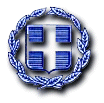 